 					 Inscription des pilotes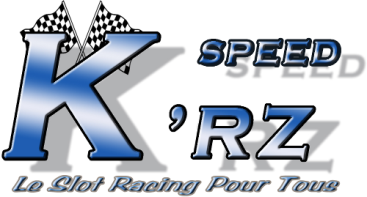 *Vous pouvez, si vous le souhaitez, compléter l’adresse email des pilotes. Cela servira à leur envoyer le tableau des résultats des courses.NomPrénomAdresse email*